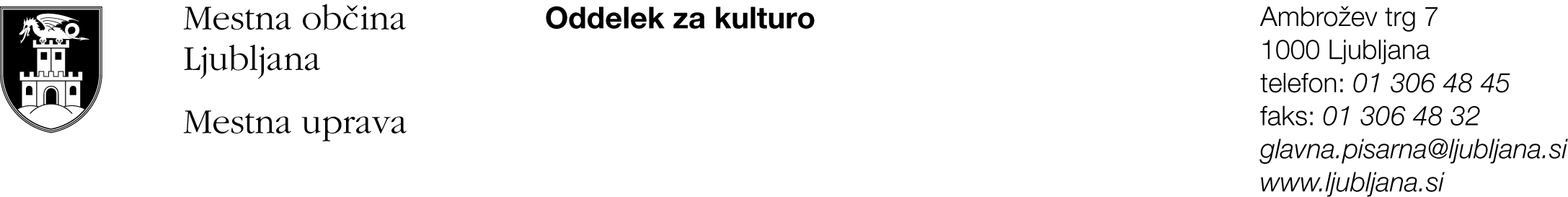 PRIJAVA  na sofinanciranje kulturnega projekta v letu 2011 na področjuKULTURNE VZGOJEI. Podatki o predlagatelju:Naslov prijavljenega projekta:      Področje kulture:      Potrjujem, da so vsi navedeni podatki pravilni in jih je na zahtevo MOL mogoče preveriti.	Kraj in datum: 										Ime, priimek in funkcija odgovorne osebe ter žig:II. Zbirni podatki o predlagatelju III. Podatki o predlaganem projektu:Vsebinska zasnova projekta:Predstavitev prostorskih, tehničnih in kadrovskih kapacitet predlagatelja za izvedbo projekta:Kratek opis ciljev kulturno-vzgojnega projekta in pričakovanih učinkov:IV. Predvidena finančna zgradba prijavljenega projektaIV. I. Predvideni odhodkiIV. II. Predvideni prihodkiV. Izpolnjevanje kriterijev razpisa (opišite, kako vaša prijava izpolnjuje kriterije razpisa):(priporočamo največ 1 stran na kriterij)SP1. izvirna zasnova in celovitost projekta ter ustvarjalni pristop:SP2. reference predlagatelja in avtorja ter posameznikov, ki so vključeni v izvedbo projekta na področju, na katerem kandidirajo:SP3. projekt, ki pripomore k večji raznovrstnosti in prepoznavnosti kulturne ponudbe v MOL:SP4. dostopnost projekta prebivalcem in obiskovalcem MOL: SP5. projekt, ki mu ni moč pripisati namena ustvarjanja dobička: SP6. večji delež lastnih sredstev ter sredstev iz drugih virov:PR1. primernost in kakovost pedagoško didaktičnega pristopa glede na starostno stopnjo:PR2. kakovost in žanrska/izrazna raznolikost:PR3. projekt spodbuja ustvarjalnost otrok in mladine:PR4. inovativni pristopi pri posredovanju vsebin:Predlagatelji projektov morajo obvezno predložiti tudi naslednja dokazila in priloge:- DOKAZILO št. 1: Kopije,  medijskih odzivov, vabila, najave za izvedbo projektov  s področja kulturne vzgoje v obdobju 2008-2010. - DOKAZILO št. 2: OBVEZNA PRILOGA 1– Izjava predlagatelja o izpolnjevanju razpisnih pogojev Posamezna obvezna dokazila in priloge, ki jih predložijo predlagatelji projektov, morajo biti vidno in razločno označene kot takšne (npr. s številko priloge, s pripisom ipd.).Dodatne informacije: Saša Ogrizek: 01/306 48 16, : sasa.ogrizek@ljubljana.siPredlagatelj:Naslov oziroma sedež predlagatelja:Statusno-organizacijska oblika predlagatelja (posameznik, društvo, zasebni zavod, gospodarska organizacija, samozaposleni v kulturi, ustanova):Davčna številka:Transakcijski račun:Telefon, mobilni telefon:Faks:Elektronska pošta:Kontaktna oseba:Odgovorna oseba in funkcija: (npr.: uprizoritvene umetnosti, likovne umetnosti, glasbena umetnost, film)CELOTNA VREDNOST PROJEKTA: 	Pričakovani delež MOL:                                                        (največ 70% vrednosti projekta, oziroma največ  5.000,00 EUR)Seznam realiziranih projektov prijavitelja s področja kulturne vzgoje v obdobju 2008–2010:Naslov projekta: Kraj, prizorišče in čas realizacije na območju MOL: Avtor/ji (ime, priimek, vloga v projektu):Drugi sodelavci (ime, priimek, vloga v projektu):Zvrst/žanr:Oblika izvedbe (delavnica, predavanje,…) :Ciljna skupina udeležencev (opredeliti ciljno skupino):Predvideno število udeležencev:Predstavitev projekta javnosti in medijski načrt:Kraj, prizorišče in čas realizacije izven območja MOL:Predvideno število ponovitev: